H.AYIDITA \IIIEI\TO CONST TUC ONALSAN JUAN DE LOS LAGOS, JALISCO, 2015-2018E\ SAN JI:A'J m: 1 ) LAGOS. J..\LIS(O \ l>.NflO LAS 10:43 ll!>.Z HORAS CO'J-•p .ARE:\T A Y  TRES  MI'IIJ rOS  OGL  OlA  17 ll A!<OSTO  DCl  ,\:'JO 2017 llO   MIL/,>' ',,,.,.fJ)liC.LSléTE. POR LO <)llh F.STANDO REI.'JLL)(lS '-' P.T. SALON DE SI'.SIO'JES .OS, ,;'	•,  '·' K.l'¡II/ORES Ql C l'JTEI.iRAN H . H.AYlJ:\'Ti\M lENTO ll.SAN .JUA'J DE LO I.AIIOS, Sr:f .'	rJ!í\!w o() fJIO A CCLCBRAR bS'I A S .sfON ORDINALUA Y A(' 1O CONTJNLIO bL S>; VITJOR.	11'1·. . CO E'JC!\RGAL>ll D'..l ..  .F.CRI\TARIA  Db bSI;.: AYIJKTA MIENTO  'ROl :,.;1>f>RA\	'i,'  .'•":" u. l  *  1 O   AR  LJSTA  DE.A.SISI I·.'.ILIA  V  fi:\J  SU  t:ASO  HACER  LA  COR.ltESJl( ,,DII·.NTf:.\• " ·" "''' ''"-!il RATORIA DEQI.-OR U\II .P.(IAI..·• • ••••• • ·•• •·• • ·• • • • • • • • ••• • • •• • •• • • •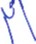 ...._'... •'PK>.Sil>r,TC ML !C!PAL.• C. M JA,DRO OC ANDA lOZAt<O. ·-···-·····PRESF'I'I> .IU'I.ili)(!KA MUNICIPAL· C. Rt:l H ARCH.IA (",tmCRREZ MAR'fiN .····-····PRESEN 1 ..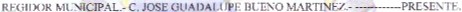 REI.iiDOKA "'UNICIPAL· MTRA. MN!(ti .A II CF.RRA VILLA··- ·PRESeNTE .RCGIDOR Ml.'IK'IP-'1..·C. ANGR IIER!':A.'IO ./ CAM .·····-····   ···-····PRF.SCNTt. RCGIDORA :lolliNICJ PAJ •• \ITRA. TRMA LETI(;lA K tY'IO O NAVARRO.·-·· ·I'R SF.NTE.RCGIDOR Ml.'JICIPAI..· C. nENJA tllo' ¡\Tlli\NO hSI'OTO.  -····-····-··-··PRSLt\ TC.Rr.C. IDORA :loiUI\ ICli'AL.· LIC. .Tr.SSICA ELIZASt::'lH J'.Alllf.T.A DC lUNA. ··-l'KhSfNTr..Sl'li!ICO MI01CI PAL .·UC'. I'AHI.ll hSTI ,UAN GONZ:\LEZ RAt) EJ..• ··-·· ·PRESEN r.K  llll !OR Ml.lNICIPAl.·.:>-ITRO  JAVII•R    A DII.LA LOPEZ····-· ·-····-·····-PRHJ:."'l F. RbvlllOK A Ml)}.lCIPAL.· C. ADRIA \1,\  UlRF.S lERM Q.• -···-· ·-···-PRCSE\1'1 F. Rbl.ilOOK "'UI\ICIPAL.· DR. A:\llur-10 0AII.ARDO ALVAREZ.·----PRESI:J\ 1F. REGIDOR :-fli"ICIPAL· DR. fL\VIQ.\U:JA 'lll!O OC: A"'IM DEA.'Il lA.·-·PRESCN'Il:.R EGIDOR :loiUI'oiCIPAL· C.lOSE AXTOHIOI.ivll.l.h'l ARGUCLLES • -···-·PRCSCJo. Tt····-····-·· Sl:':'JOR'.S R F.C.IDORI:.S. PARA FH.CI'O OC DAR LNICIO A I.A SESION ORDINA RIA DE !\Ylt!\ IAMIP.'I'TO CDRRESI'ON illhl\ 1 F. A CSTA FECHA, Se TIF.Nr: l'N:\ ASISTf>NCIA DE 14 CAIOKCF. Rf.GIOORCS IN(I.Uvt'll)(l Al. PRESIDE!o'l't; Ml CIPAL , l'OK U)Ql:F. CXISTE QI:ORL \t !.F.C.Al. PARA SU Rbi\Ll/.ACTON. Y POR LO TAl\ ro .OS;\(l.l:'KllOS I)Ur.  E TOME!': SERAN VAI.IDOS. El' CO'IS .C:liEI'ClA SE I'J{()('WI . Allt::S:\HOIIA R Y PROVEER EL SI< il.11·.'1'1 f.:.• • • • • • • • • • ··• ·• • ··..•.• • • ··• • • • • • •• • • • - • • • • • • • •• ••• • • • • ORDEN f)Lil.I)IA· • •• • • • • • • • • • ••• ••• • • • • • • • • •J.• 1 ISTA DE ASISTENCI' Y lli.CI.ARATORIA llF Ql OKIJM. ACliEtlJlO.· >.SI E Pl,l'(j l>ó-J ORDD' DCL DL'\ St: E'l<'l.fNTRA DE.O LDA'I.W'IT  DESAIIOGAOO,TOflA VEZ Qlil:: Al I ICIO DE ESTA St::\l(lH  sr, TO!IlO LIS'!A  1>1-.  ASISTNCI·\  Y  Sh HilO ll\ 111-(1 AR4mRIA OC Q\-Oitl.'1.1 l.f.GA I_1 7  DE  AGOSTO DEL AÑO 2017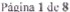 ll.·LECTURA, !\PROBACIO>l Y FIRMA DEL ACTA DE LA SESION ORDI:-.IARIA Nn!ERUl.l DC FECHA 27 DE .11:1.10 DEl. AI<O 21117 IJOS Mi l. I)IF.CiSI I .- ACI.I:IWO.- rOK 14CATORCE VOTOS A rAVOR DF. I.OS R hfiillOKF.S PK .S \IW.S <)ll COKK I-.SrOI\Il A·<::- ':.,..:	,	;::;tiDAflA. S A I'K l. HA   .1.C!.l'J'IEN IDO DE LA Ml$\1A V Sh  IK \lA I'A KA4 -      ... ·.·.,..-'\     .	. .•.!i	# .   _	(.-_, ·Í.'	·1T):i,	ilf- 1.1-J:TU KA  ,. AI'KOI:l ACJUN lli:'L ORDEI\  DEL D \.- ACI,;[.!UIO.- LIJ',\ VEL:/ .	(.l'	SI VIF:rlllO A CO'J II)!iKACI0:-.1 L ORDEI\' DEL 0 \. l'REVI!\JviEI'TI:' CULCLIL:\DO, 1:'$, ,_,,,,';'" APJWRAflO POR 1·1 CA'IOKCE V<YI'O A  ., VOR ll LO$ RcOillORJ:'.S I'RJ:'SI:''JW.S QL!I-.'\ .. ._._ " ·t t¡;. f; 'RRES¡:tONDEA t.INA l.'JA.Nll\·lii>AI>.'·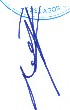 :'	.l>'-IV.- EL ING. Rr\ MO)o' PADILLA PADILLA Y EL fNG. .lOSE DE JEStJ S ORI'ELA S GOI'ZALCZ, DIRECTOR Y st;D-DTRCCTOR DE ORRAS P\.IBLTCAS, !l'.DIAKTE SU OFICIO Nt: ICRO 088 C-SG/2017, DL FECHA 26 DE JULIO DEL 2017, INFORMA:-< Ql:E CL DIA SAB;\llO 22 DE JULIO:\ L\S 1S:30 llORAS Y HASTA LAS 17:30 llORAS SC REALIZO EL COLADO DE CO>lCRETO DE LA ODRA PAVIMCNTACIOK CALLE PROLONGACIO;..I SI:'OOV!A DEL PROGRAMA RAIYIO 33. liBICADA llKTRE LAS CALLE S JOSE Rt:!Z Y AQLIIL.ES SERO,\N, PERO DEBIDO AL TEMPOR,\L DE LLt:Vl!l A \STRO CON EL COKCRCTO rRCSCO DC TAL FORMA QI:F. 1.0 DESLAVO, PCRDif.NDO SUS PROPIF.f>A flP.S llF. f>URF.7.A Y I.>L.KAHII..II>Ail. ()K 1.1) QL.F. Fi JF. KF.CF.SARIO ll V1()LhHI.0 Y VOI,Vt:l! A COLC.lCAR UN VOLLIMt" lll:' 43 IYH : POR ¡. CliAI. S INfOKVIA A f>l'h !L !IYUK'lAJvUJ:;NTO. I:'STt:: INCillt:NI't. Y Tfli\GAK A HI N I.A Al.'I OKIZACIO;-J O . LA ILI:'l'OSJClON DJ:;!'AVI.M.tiNTO CON l!N COS'I O ll SIO;l, SHO (C'Ihl\ '10 i'K I;S Mil , OCHOCI NTOS CI'JCll N I'A Y !lOS P .SOS 60iiCH) M.l\.).Sk A bXA PK I-.SI )PliF.STO Y FOTOS.ACl!El:UlO.· I'Oll  12 llOC.t::  VOTOS  A   AV OR  Y  02  nOS  ARSTP.NCCOKF.S   f>F.  I.OS REGIDORES  PRCSEKTES,    QUE CORRESPONDE  A  UK!I  MAYOR!:\  CALifiCAD!\.  SE DA;\' POR E:>fJERADOS Y APRUEDAN LA REPOS!CIOK DE PAVl lENTO E;-.1 EL TRAMO AFECTADO  Dt  LA ODRA DCNOM NADA "PAVIMENTACIOK  CALLE  I'ROL01\0ACION SEG0\1A" DEL PROGRAMA  RAMO 33. UDICADA  CNTRE LAS CALLES JOSE  RLIIZ Y AQI TLES SERDAN.CON 1.>1 COSTO OC REPOSICIOK DE S103.852,60 (CIEI''l'() TRt:S M 11. OCHOC!l'.NTOS	CNCIJE>ITA	Y	DOS	PESOS	601100	MX)	IYL·\S	P.l.	IVA CORRCSPONDI D!TC,   ASIG;\'ANDO   ESTE   COSTO   DE>lTRO    DEl..   (AI'ITIJI.O   6000.­ rNVF.RS/O."f  N!BI.IC4,  PARTIDA   PRESUP.U[ STAL  614.•  ll/VJSJON  m; 'IHflfiF.NOS  l' co,,S1JWCCJON  DE   0/IRAS   n¡;  VIIIIAivf7.A CFON.  CO>l   FUNDAMiiNTO   I:'N    i.OS ART!Ct:LOS 35.31f lLACCION 11, V.X Y XI II; 38 fRAC:CION TH; 47 FIMCC!ON  VI Y XI: Y 80 D" LA LEY  DE( GOBIERKO  Y  J..A All.VII'JISTR ACTON PlffiLICA   lUl\lCIP,\L  DI:'L· ESTADO DE JALISCO .V,- EL LIC. OSCAR ORLt\1\!10 l:ll:X: KRA GON7.Al.f.Z, OFICIAL DEL REGISTRO CIVIL, MCDIAKTE SLI OFICIO NL.:MI:'RO 1 lOiOKC/2017. TJF. fECHA 26 DE Jt:L!O lli:'L 20l7, SOLICITA S\.1 AUTORJZAC!Ol\ !'ARA GA C IH!RAC!Ol\ DE LA "CAMPA!\'A ,\>JLI:\L llb MA fRIMOl\IOS C:OMIJKI TARIOS 201 7''. EN EL I'ROX!MO Mi>S OF. OC:TIIRRF. Y DE ESTA FORIVL' Kl:(;U I.AK I7.A R l.A SITI:ACION D" PAREJc\S E>l 1.:-.IJON i.IKR F.. ASIMIS lO. SOI.ICI'I A SU AlJ I'()R 17.ACIO'I PARA LA CONDON:\C!O['; lll:'.G I'AI.iO POR CO)o'CEPTO il MA'IKIM0'-110 PARA TODOS LOS l)o'TERESADOS EN DJCHA CAMPA 'lA.At:l.I'.IWO.- POR 14 CATORCE VOTOS i\ f,\VOR DE LOS K OIIlORES PRESCNTES, QUE COKR F.SPONDF. A  UNA I.'N:\N lM!DAD. SE !lA 1'011 E:-ITI:RAf>OS Y At:TORJZ ,\N K .Ai.1ZAK F.N F.STE -IT!KlC !PlO DE SAl' JUA)o' DI: l OS I .ACOS, JALISCO LA ''<.'AMPA 'rA At.fi.AI. DE M,\TRIMO'I IOS CO IUNITA!UO$ 2()1 F EN CL ).oJC> DE ex:·¡U HK I-. 111-.1, I'RS N f . AJ\iO; At:TORJZANDO POR EL·MISVIO 'JUMF.RO DE VOTOS A FAVOR llc 1.0 K liiilOR F.S PRF.SJNTCS, LA COl\DOI'AC!O>l ill-.1. PAI10 DE LOS DERJ:'CHOS   COR K.SPIN iliF.'ITCS,   A;..ITC   LA   OF!C \LIA   rm. K (;rSTRO   CIVILMLI1\ICI A i. OR CONCF.PTO  DE 1ATRI 10NIO. tJUR,\NTt. I.A CAMPA A . CON ft:)o'!lAMI:'>lTO 1>1\ I.OS AKliCU!.OS 3S, .17 rRACCIOK  IX Y Xll Y 47   K AC"CiO'\: 1, n Y!7 OE AGOSTO DEL AÑO 20 !7Pagina 2 de 814 SF.SION  ORDINARIA  DE AYUNTA1v1TF.NTOLEY  DEl. GOfllhf\.'10  Y  LA ;\0 11:-.IISTRACTON  PUALI(:A Ml.:'•JICJP.L  DEL.t:STADO DC.IAI.ISCO./:-:;·. ·- ; :;.,'f.<'' . ·,2:_.;., ·.\\ > SOLICJTI;Dr.S TJI:•:MPLEADOS fllN!CfPAU:S:t :;	Hr.:¡..:..	·y.·.¡,	'..,;:r)!	,- F.l. C. JO E GUADALl:PC f>IA7. OI.IVARES. EMPLEADO 11!NICI Al.,MeDIAN TE SU,. , .,...5i'f: oFL E·¡ro DE FECHe\ DE RF.CifllllO 2•1 llE J ULIO DEL 2017, SOI.ICITA St:APOYO PARA'*: .:.,._.\ i .MlE N ¡· /.f;.  HRIK  LOS GASTOS   ·fEDTCOS OE UNA ClRCGl:\ DE IJCR\IIOPJ.ASr!A  QLd; LE FUE';'•.:,,  .   .•• •'' JÜiA LI.. IlA , DICHOS GASTOS ASCIF.NDI:':-.1 A LA Ci\KTIDAD DE $14.S8•l.fol (CA n.lRCI:'..  -..-  .\111. Ql!!'lieNTOS OCIIJ:NTA Y CUA 1 O I'.ESOS 61!100 M.>l.).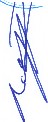 ACliERDO.  - POR  14 CATOR('I:, VOTOS A rAVOR  DF. !.,.()$ RI:,UlllORES PRESCNTES. Qt:E CORRT:SKJ'JilJ;  A  LIKA  UKANirvfJDAD,  SI\ Tl.I NA  A  CO US!OK  CDILICIA  DF. S,\LUD    LA    PRF.SE'JT>;    SOLJC!TCD,   COM!SIO)'    J> ESIIll llA    POR    EL    RCGIDOR ML');JCIPAL  DR. A VW).Nl(l GALLARDO ALVAR F.l. Y C0\10 VOCALES  L,\  R EGIDOR . MlJl'JCIPAL  MTR A. MARCJ;LA  BECERRA  .VILLA  Y   F.l.  Kf.'(iiDOR   ILIK!ClPAL  DR. FLAVIO ALFJANil  () lll::ANDA DE A:-.IDA, PARA ()I !F. EMI TA!\ DlCTAME:-.1 :\KTJ! CSTEPLCNO DE AY l.VI'AMIJ;NTO  SOBRE OTORGAR  APOYO J;COKOMJCO  :\L C. JOSCGUADAUJPF. OlA/. OLIVARES, f),IPLEADO lvl1JK ICWAI., PO LA C.\:-.ITIDAD DE SI4,5R4.61 (CATORCE MIL QCI IDITOS OCHF.N l'A Y CUATRO l'J::SOS 61;100 M.N.). PARA Clii:!RJK LO> GASTOS MCOICOS DF.I JNA ORLiv \ DE 1-JERNIOPLASTIA QUT. J.F. Fi.!t; PRACTICADA. CON Fl!KDAMF.l\ 10 .tt'l LOS ,\IUlCULOS 27, 35 Y 37 DE J.A  f.F.Y  ll .i. <.iOBJER."'O Y LA ADMINISTRACI01'1 PUBLIC A MC:-IlCIPAL DCL CSTADO DE JALISCO Y LO DISPt:ESTO F.N lA)$ ARI'iCLIWS 39 Y 40 DGL R J]GLAMF.NTO DF.AYl.:-.ITAMIEK TO.                                                                    ,Yll,· LA C. MARIA CONCEJ>(:I(f\J Wl'J:::l MARTl . CAJERA EN LA DIRC:CCIO'I  flf. AGUA J>(>TAHI.F., MfDJANHl St: eSCRITO OC PéCHA DE RF.CIHIDO 1)2 Dh Aú!)·H) DF.J. 2017, SOIJICJfA  SU APOYO PARA CUBRIR I.OS G.ASTOS Mklllt.(>S IW. UK,\ C!Rf.(;f A AI')CAIJ Y TI\Af. ),UEKTO DE Ct:RATAJE OS\iO F.N INCISIVO CENTKA I., QI.!El.. f.'l.E   e.'\LlLADA. DICHOS GASTOS ASC[[NDF.K A I.A CANTif>Ail DE $10,1()0.011(lllh.MIIJ TRJiSCl.t:1'TOS PESOS 00!100 M.l'.).ACIWIU)(). • I'OR 14 CATORCI; VOTOS  A FA VOR DE LOS R F.(;]DORF.S Y SEN r .S. Qt..E CORRESJ'Ol'De A  UN,\ UNANIMIDAD, SE ITR.'IA A COMTSJQN F.[))LICIA DE SALl'D  LA  PRESE:-.ITE  SOUCin!D,  COM!SIO  PR F.SÍTJIDA   POR   F.t.  RF.(ilf>OR MU ICIPAL DR :A TONIO GM.LARDO Al..VAR.EZ Y C0).10 V<X:At.€S LA RJiúJllORA lvl1JK ICIPAL MTRA. MA Cf.'.LA f!ECEKI\.A Vll.L. Y EL Rf.(iJDOR ),!lii'ICIJ',\L llR . FLAVIO ALFJANfJRO Df: AI'DA f>F. ANDA , PARA i)UE HMITAt\ 1li('TAM E'J A \ITE ES l'h PLCNO OC AYIJKTA:\flENTO SOfiRF. OTORGAR AP!)Y(l F.(:0N0 \11CO A I.A C. MAKIA CO'\JCEPC IO'I J.OPEl. MAKTIN , CA.J ER, J;N LA L,>tRJ::CCION lle AOLIA I'O'IAI:I Le, POR LA CAKTTDAD llE $10)00.0/l (DIE/. MIL '11\J'.SC ibl\ !'OS l'...$1.lS 0(1!11)0 M.\I.J, I'AKA CUDRIR !.OS (iAS10S MhDtCOS DE. J. 'JA CIRllliiA .>\I'ICAL Y TI\ATA),IJe:-.ITO Llt; CURA TAJE  OSF.O  bN   11\CISIV()  CE.N I'KAI.  ()Lit J.,J;   fl)t; I'KAC'IICALlA.   CO'JfUNflAM bl\ 10 ti\ LOS AIOICLILUS z ;, 35 Y 37 DE LA LEY  DEL GOBIERNO Y LA,\llMlNJSTK:\UOt\  PUBLICA MUKJCIPAL  DEL  ESTADO  OC HLISCO Y  LO D!SPUCSTOEl\' LO ARTÍCU LOS 39 Y 40 DEL REGLAMDITO DE AYUNTA:\IIENTO .Vlll.• EL C. JCAN CARLOS LOPEZ GUTICRREZ. POLICIA Y TRAKSITO ML:.JICIP,\L. M .llL 'JTc SLI ESCRITO llE FECIIA DE RECIBIDO 02 DE AGOSTO DEL 2017, SOLICITA SI.. APOYO PARA CUBRIR LOS vASTOS MEDJCOS DE St: ESPOSA LA C. KASANOJV',!.liCERO GARCIA  l\JVIEL:QC!T.\  Y  LüS 0:\STOS fl!KERAIUOS  DE    U  HIJO K tCI NNACIDO  I'AVE.L  DE  Jt::SU>  LOPEZ  G.RCIA.  Ct:YOS  GASTOS  ASCJ.El\'Oe.N   A  L-ACANTIDAD DE $29.489. 0 (VEJ KTIMIEVE MIL CUATROC IENTOS OCIIE:-.ITA Y :-.!llEVE PESO> 20!100 MS.\ c\SI 11S:\10 1lACE DE Sl: CO>IOCI 11E:-.ITO QCl' POR LA URGCNCIA DE LA ,\TENCION MCDICA Y EL TRASLADO IIASTA LA CIUDAD DI; GUADALAJAIV\AL HOSPITAL CIVIL Y 1\KTE LA CA TIDA D Oli GASTOS QtJC TUVO Q\.1[ CUDR I R.1\0 LE rtf[;POSIDLE PA\.AR EL IVA PARA I.A SOJ.!CITIJD DEl. TOTAL DE LAS f ACT URAS.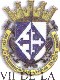 l 7 DE  AGOSTO DEL AÑO 2017PAgll1t• ' de 814 SESION ORDJNARIA DF. AYUNTAMIENTO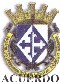 - I'OK 14 CATORCE VOTOS A FAVOR D LOS REGIDORES PRF.SENTF.S. QI..E COKK ·SI'ONDc A L'NA t::-.IAKIMIDAD, SE TI!R'I \ . C:OMISION EDILICIA DE SlllLID E:-.1 loi!ON COK EL SIKfllCO MI>'JICIPAI.. LA l'IU:.S-NTE SOLICITUD. COIVUSIOK  PRESIDIDA  POR  CL  RCGIT>OR  lvllil'<ICIPAJ.  DK. AI\ "IONIO  (jAI).AI{JXl;,'i";', ALVARJ:Z Y COMO VOCAL[S LA RECllfJORA \IIJNI('IPAI. M"l RA . MARCHA lll:'CJ::RRA·:$'l,LL:\.  L RCGIT>OR  M11Kil.IPAI. DK.   I.AVIO . UiJA'JDKO DE ,\:-.IDA DE ;\KDi\ Y EL (j-		SlJ'IDICO   MC-IlCIPAI.    I.IC.   I'Afli.O   '.SH.f!AK   GON:ú\Lf.Z   RAMIRE.Z.   P,\R/\  QUE ('	(<: }.".   E  IITAK   DICTA -fT>N   ANlF.  '.STh   Pl.f.N()   ll •\YlJNT,\ UEKTO  SOBRE  OTORGAR_	/	i\PQYO CCOKO>f!CO Al. C. .fi.AN f"AK I.OS l.(ll'-  GLITieR.RJ::Z. I'OUCIA Y TRANSITO< ·:,_    .;:;;- -;!','.  t  ILII\ICIPAL. POR LA CANTIDAD OF. $2Q_.¡gQ.2ll (V .I'JTINl.hVt: Mil,CUATRO("J.N l"OS4•	•	_,,e."IIENTA Y :-.IUEVE PGSOS 20!100 \1.N.). PAKA (:l. f!KIK LOS (j.,STOS Mt:DICOS DI:' $1)'· ' -''""""""SPOS:\ KAS. KDRA LUCERO GARCI A AMF./,QliiTA Y vASTOS U cMIUOS De SU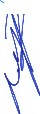 . ·-_.,. J.flJO RECIF.I\ 1\ACiflO I'AVP.I. l.l'. J SL.S J..Ol'EZ vARCL\ . COK fLIMlAME:-.ITO El' LOSAK IICIJI.(l$ 27, 35 Y 37 DE LA LEY DEL GOBIER O Y LA ;\DMII\ISTRi\CION  PlJDLICAMI!NICII'.<\1.   llL  l:'STADO  DE  JALISCO,  ARTIC't:LO   68  DE  Li\   LEY   PARA   LOS$ KVIllOKCS   I'LIBLK'OS   DEL   ESTADO   DE   JALISCO   Y  SUS  :\11JI\ICIPIOS   Y   LOlliSI'U  X I O   -N L.OS AATÍCliLOS 39 Y 40 DEL REGLAMEl\TO o¡¡ AYUNTAMirNTO.;,;.     SOLICJTliDIS DE APOYO A LA CIUDADAI'IA:IX-· EL C. ROBERTO :\IORE:-.10 TORR[;S, DIRECTOR DEL GRUPO  DE  DA:-.IZA At:TÓCTONA "NTRA. SRA. OF. SAN.n JA'J", MF.TllA'ITF. Stl ESCRITO flF. FF.c:HA DE RECIIl!DO  24  m: J1IT.IO   DF.T..   2017,  SOI..TCTTA   APIWO,  C<"NO  CADA   A O PARAREPRESCNTAR  A l'IJF..STR A  ('(JI.l"l !l{A, '-' lA ("II.DAil pi;: QI.F.KF. f AHO, DICHOAPOYO CONSISTE El\ 250 l.llROS lll-: Dlt-:SH. PAK A bl. Alii OiliJS <)I JF. I.OS TRASLADA,  O KR.OS DF. VAQI/F.TA, C'IJF.RO ll'. K'.S $100.00 f><"JR  1<11.0, PARAAHORAR HlJARACHF:S, 30 CAMISAS ll . lll ff:HP.'JTF.STAI.I.AS.A<.:t!UUlO.- J'Oil. 14 CATOK("J:; VOTOS A fAVOK Dt;; L(l$ hGV"lORJ-:$ PRf.SF.NTF.S. QIIF. CORRESI'ONllE A UNA UN,\ 1:\UDAll. SE AJ'Itt:IBA Al't>YAR C0:-.1 200 DOSCit-:NTOS LTS. DE COMDCS T!BLE DIESEL ,\L C. ROBERTO MOREI'Ó "WR.RJ::S, lliR .('IOR >" C\PITAN DEL GRUPO DE "DANZA 1\LIESTRA SE ORA DE SAN JLIA)>I", J'ARA ACll lliK COMO CADA AÑO:\ LA ClvD!\D DE QU6RETAI\O I'AR.\   EJ'K.JiSt-:to:TAH  A  NI.'.STKO:\fLINICll'IO Y PRESENTAR LA CULTUI\.\ AlJ"JY.lCTONA . CON Fl.Nil.' \11',N 1() E') I.OS ARTJCLILOS JS. J7 FR.\CC!ON 11Y IX Y 38 fMCCION XI llh l.A l.kY llF.I. (;OHIF.R  O Y LA .<\DMINISTR._\CIOI' l'LIBL!CA MIJ'JICJI'AI ,_J.lEI . s·1Al lO llE JALISCO.X.- ASUI'OTOS GINERALES.·SE   HACE    CONS"I"i\R     PÓ   PAR""f' .  DEl.    f...C.P.f   RAFAEL    PADILLA    ROUvü''· fUNCION.,KIO   E'i<;AKOAilO   llE   LA  SI'.CRETARIA-.. DCL  AYlii\Ti\ UENTO . Y   CO'I UNilAMt-:N 1O EN  F.l. ARTICULO 2:llNCISO A) fRACCION  VI   Y  119 ULTIMO  I'AKKAH"l lltl. KE(;I.AM  .I\ "1() llli AY1!NTA:Iof1El\'TOY  POR 14 CA"IORCE  VOTOS,\  FAVOR  Uf: LOS    HKGII>I)RJ: S  PRf.SF.I'iTF.S,    lNCUIY!C'DO    AL    PRES!DEKTE     Mt:NI("II'AI,    ()1.'. COR.RJ::Sl'O:-.!Ll e ·' I. NA    I.!NAI\IMiflAfl1   SE   AGD!DAI\   05   CINCO   l'LII\TOS    I.AS  ATRATAR EN EL ORll DliL DIA, SI::GUN 10 flJSPTJF.STO El\ LOS ARTJCULOS 35. 49fRACCION V Y 63 DE LA LEY Llt:L GOBJf.KI\(1 Y I .A AD>f!NISTRAC'JO PUBLICA MI!NTCIPAL Dlil. CSTADO DE JALISCO. 51.ENDO l:'SI"OS LOS SIGIHF.NTES:ASUNTO GINIRAL 1 EL (". AI,JA 'JilHO IJE A:-IDA LOZA O. PRESIDE!' TI:: Mt::-.IIC!Plll. MEDb\NTtl SLI OHCIO 1\1:\11-:KO :l13i12-C!17, DE FECIIc\ 10 DE AGOSTO DEL 2017. SOLICITA St: Al'ROBACU.l'J IW.I. PA(;O POR I.A CA!'TIDAD DE 510.000.00 (DJCZ MIL PESOS 00!100 I.N.).l'ARA LA cLAfl<)KACION Dr. LAS ALCGORlc\S DE L,OS CARROS Al.F.(;ORICOS Ql!C SE PRCSE'JTARi\N LOS Lli."S 12,11 Y 14 Dr. AGOSTO. CO M(l"I"IVO flE I.AS I'IF.STAS 0[ LA i\Sl"NC!ON POR ALGUNAS CAI.I.bS DE l.A Clt:DAD .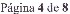 14 SESION ORDINARIA  DE A YUNTAMlF.KTOI'OR 12 DOCE  VOTOS ;\ FAVOR Y 02 DOS . BSTENCJONES DE LOS REGIDORES PRESENTES, QUE CORRESPO:-.IDE ;\ UNA MA YORii\ CALIFIC\DA St APRUEBA El. PACiO iJOR LA CAN'fii>AD DF: $10,1100.0fl (DIEZ \tll. kSOS 011:'1110 \•1.\1.),.--.·-,..	PARA LA ELAOORACIO>I DE LAS ALEGORIAS DF. !.OS CARROS AI.F.GORICOS QlJF. SF./.)••·: :'··YRCS(;I\TA ON 1.0 DlAS 12.13 V 14 f E : r:OST . COl\ MOTIVO D LAS :u:ST S r?E(_;§"	·,.....,	<J'>A  ASli:-ICION  POK  (.AI.I.E  l)k Nl. . IK,A  (.llii)All.  ASUJ'IA I\ 1)()	. 1 - Al 1,)\ 0/1..t·- :t;}1( (N01\·11CO   DENTI{O  D.l.  C:\t>rn.a.o  li:JOO.·  SERVJCJOS   OFICI!ILf:,<:,',   .PAW.TIIl:\:RF:Sl!JJO : T, · JH?:·.,(i:¿ \"I.<JS /.); OROC':\: S x.·:'l.L Y .C : /:1./RA.L.·: ).> .FUI\·D·Arv1h 'l (\.	"' '-''·•-, F.'fl.OS AK1K..1.1.0SJ... '· f KACUON U , \\ IX. 38 fKA(UON 111, 4 · KACUON \1\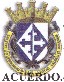 ' :. " u¡.,·;.·(· '":: .J{f: Y 80 O LA l.kY Dhl. (iOHII-:Kf\0 Y I.A ADfo.•IINISnt.ACION  Pt.HI.ICA tv1t \IICIPAL;' ·1'V,..	...). _:.hEL  ESfAllO  l>t-.JAI.I$(.'0.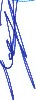 ASUl'TO  Gf.l'f;R L  2.-  EL  C.  ALEJANDRO   OC  ANDA   LOZANO.   PRCSIDE:>:TE:VIUN ICIPAl.   IEDIANTE  Se OFICIO :>;UMERO 31Sii2-Cil7, DE  FECHA   14  OC  ;\COSTODEL A<:iO CN CURSO. SOLICITA SU A:VALISJS Y EN SU CASO APROOACION PARA LA,\DQUJSJCJON  DE 03 Pl\R. DORES.   IIS ·lOS  QUE  SERAK  UBICADOS  IDJ  DISTI:>:TOSl'UNTOS  DEL:\ CIUDAD. LOS CL'ALES TIENEN  UN COSTO DE 540.000.00 (CUARENTAMIL PESOS 00!100 M.N.)CAD:\ UNO, IVA E INSTALACIÓN  INCLUIDO.ACUERDO.- POR 13 TRECE VOTOS A FAVOR Y 01 IJNA ADSTENCI0:-.1 DE  LOS RF.GJDORCS PRESCNTES,  Qlffi  CORRf.SPO')IT)E  A  l!KA  MAYORIA  CALifiCADA.  SE APRI! :IlA  I.A  ATJQJJISI('lON  Df:  O>  TRES  PARADORF.S  PARA  SER  UBICADOS  EN DISIII\ lOS Plll\ I'OS 1) I.A  CllJilAil  CON  UN  COSTO 'IOTA f. OF. S120,000.00  (CIE>ITO V .INI' lvlll, l'I-:SOS (1()'1(1(1 \1.'>,.) IVA INS'IAI.ACION I'ICI.I IIJO. ASIG:-.IANTlO ESTA I'NVr.KSIO:-l fl 'lTRO TJFI , CAPITULO 3500.- Sf:/WTC/OS DE T/oiST. LACION. RF.PARACION,' ,\fA.WF.cW .\ff/';NTO Y CO.VSF.IIJ14CTO."i.  PARTIDA  PRESUPUESTA!.  lSI.­CO,,StiW,J('J(!N  V M<J.N'f'/f.VI·Hif:N'/'0  Mt.'NON  fJJ.: T.v.•n!F:lii.ES. CO>I l'lJNDAMENTO  ENLOS AIUJeULUS 35. 37  RACCJOI\  JI, V, IX Y  X; 33 > ACCION ITI; 47 FRACCJO>I  VI YXI: Y 80 DE LA LEY DEL GOBJER.'<O Y LA 1\DMINISTRACIOI\  1'1Jfll.lCA M IJNICIPALDCL CSTADO DE JALISCO.ASl'NTO GE:-.IERAL 3.- CL C. CARLOS EFRAIN GRACIANO l'.... llii .LA, EMPLEADO?vRJKICIPAL. fi!DIANTE SU ESCRITO CON fECH..\  DE.  RI'.ClHIDO  llkl. 1 1  DE AGOSTO DCL A:\10 llN Cl:RSO, SOLICITA APOYO ECO:-JOMICO  PARA SOI.VEI<TAR  LOS GASTOSFl!KERARIOS, GCNCRADOS POR LA MUERTE DE Sl. J:\bll, I.OS ClJAtES ASCJCNDE:-.1 A LA CAN rfllAtl DP. $3,016.00 (TR()S  IIL DIECISEJS  'ESOS 00!1110 \1.N.).Act:tRDO.· POI\ 14 CAI'ORCJ:: VOTOS A FAVOR DC LOS REGIDOI S J>RESEN 1 F.S, QUE CORRJ::SPONDE   A  UNA   UN .... I\111lAil. S'F.  Tt:'RNA  LA   PRESENTJ::   SULIC.:I TIIIl  AL SINDICO     IUNICIP:\L.    UC.   PAKI.O    f.STF.fiAN   GONZALEZ    R.NvlJ.RI:i;<,  PARA    Ql!T. RESUELVA    LO   S<JL.JCJTAilO,   C()KmRIVl&   A   LA   SUfiCIENCIA    I'RESl:l'l. STA L   Y DERECHO  l'JlOVM. CO'I    !NilAM'F.NTO r:N LOS ARTICU LOS ,;, 37    ACCIO>III, V Y IX:  47  Fl\ACCI0:-.1 XJ;  52   KACCION  1 Y  VI: Y  80  DE  LA  LEY  L) .1. OOKIF.RNO  Y  LA ADMI ISTRACIUN   1'1.11:!1-ICA  ML   IC:TPAl. DEL  ESTADO  DE J;\LISCO  Y  ARTICJ:T.O 68 DE  LA  LEY  PARA  LOS  SE.RVILX>KI-:S  PI)KI.ICOS  fJCL  ()STADO  DE Ml.IS('O Y  Sl!S?vR INICTPIOS.ASI!N'I'O GF.NERAL 4.- CL C. ;\LEJ:\NDRO 1) ANilA LOZA NO, PRESWEN l'h ML:--ICIPAL, lvffiDIA:VTC SU OFICIO NliMC:KO 316i12-Cil7, OC fCCJJ:\ 1'1 DE .•\(ji,)STO 1lhl .201'• SOI.ICITA Sl: ,\:-.!:\LISIS Y E:-.1 SC C.:A O APROAACION DC LA COMI'RA lW. 1.A MAI)IJfNARIA Ql:E A COKTINCACION SE DJ::SCR IK :VEHlCULO CSPECJ:\L TU'O CMIIOI\ CANASTILLA . MARCA CI-W.VROI.ET,\1Uil .I.O   006.  DIESCL.  GVW:I9500   CO'\'  Ul\  VALOR  DE  $29.500.0(1  I.!SO(V I'ITI'IIJf:VF. MILQl:JNml\'TOS DOL·ARES).RETROCXCi\V:\DOR,\ 4)QJ::.• >cRI. CAI0430F.TSWC003S9. COt( UN VALOR DE$45,000.00 eSO (CeAREl\'Tt\  Y CII\CO \111. IJOLARCS).Página 5 de 8 	14 SESI ON ORDINARIA DE A YUNTAMIEJ\ TO 	. .vti\RIILLU  HlllXAUT.fCO  'IPK  CO !JI\ VALOR  o¡,   ?.OOU.OO  I!Sil (Sir.Tr.  \1!lf)()l.A	).LO A'IThK IOK MAS (;ASTOS ADIJA i\lE S QUE 01;; t:I.L<.lS ll llP.K fVF.N./-:;-;::;;  :.	:ttF.R!lO.- I'OR 13 TR ECE VOTOS A FAVOR Y 01 U A Al iS IE CJO	DE LOS/,,,•>  •. .- ·,- GIDORES PRESrN' ITS, QIJE CORIU:'S!'Ol'DE A lr.'IA :-.fAYORI A CAI.I I·ICAUA././	'1ft. SE APRUEBA LA ADQUSICJO'\ nr :LA MAQUI!\ARIA y E.Qutro DFKKI I o E'< LA¡	J \'y.,'l	Plffisi:NTE.  SOUCJTt:D: C'O fiSIONANf)(l  Al . Jh'J;  DE   ú\NTE'\1\flf:I\TO  OE\	- -::::.• vq'nn JllS    M l.I\!Cll'AlES   EL   !KG.   J.   Gl!ADAU.I'E    JAVIER    SANCIII"Y,. v ,.-- UEZADA , AL I ''IC'ARWIDO DE CA'\lCOS LJC'. Jl 'iiJS MARIA !EDIKA.,;.. .., .ftA.VALOS PARA QCE (N l:NION Cm, P.L REGIDOR YiO REG!f)(lRI.S QIJ"- SE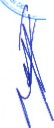 ;..7 QlJihRA!\  SUMAR  A  LA PRESE'ITE  COVIISION.  i\Cl'DAN  A  LA  C'!l'!)A!l  t>E!CALLE!\  TEXAS  A  R ioVISAR. Y VALORA R  1 A  \'I !.:JOR  OPCIO'\  DEL EQL:tPOSOLICITADO.  TOMANDO  COMO  BASE  LA  PROPUESTA   I'Rt:.SI:' NT ADA  A>ITE ES t E   PLENO   DEL   AYli'ITAMI EN'l O   Y   Ql!E   QUEDA   COMO   SO!'(')RTE   AL t>IU:S.N 11:! l'lJNTO  DE ACUE RDO;    AIJTIIIU ZAN DO.POR EL  MIS\HJ  1\l.MeRO Dr. VOTOS ,\  AVOR. lr.'IA IJ\VERSJON DC IIASJ'A 81.500.00 USO (0('111:1\TA Y l:'\ MIL Ql :rNu ;l\ ros L>OLARES OOiiOO U.S.O), MAS LOS IMPUESTOS Y GAS ros DE 11PORTACIO'<   Qla: DE ELLO  SE DERIVEN. PRES\ ;p¡;¡, fADOS   1EDIA '\TI: lA\  COTIZACIOJ\   :'vl-540  A  I XAS  AL  PRESE.'lTE  Pl.:<TO  DE  AClb.RDO.  ASI COMO WS VIA 'IICOS ORJO!KADOS POR LA <Xl'v!ISION QliE SE FOR'vtl  I'ARA ACUDIR  A  LA  VAI.ORACI0:-1 DE LA :-.1.'\QI,;IJ\ARIA  Y C.QUPO SOLICITAf)(J: 11\VERSION  QCE  SERA  cunn:R rA   D . LA  Cl.'E'TA BANCARIA   ASIOJ'ADA PARA OAS't O CORJUE:t\TE. C'Ol' F\J DAMh"i 1'0 EN LOS ARTIC'\ll,OS 35. J6 Y .17 FR.A.CCI ON I V, V, Vi Y XIII. 38 FR.-\CCION  111 V  X!U. 47 FRACCIO)'I VI  V  VIl:  2 FR.-\CCJON   11:  Y  80 L>b   L/1 LEY  DEL  G()nti:R N O  Y  LA  ADM))I!STRA('I0:-1l'IJBLICA    11..1\lCIPA I ,1>1'1. ES'I ADO DE JALISCO.ASliNTO Gt;l\ t;RAt S.- LOS C.C. ITK!\ . \·1AI< l'F.I.A OCCERRII VJLI .A, llR. rt AVIO ALEJA.'-DRO llh A NUA Df> ANDA Y DR. ANH> NIO C.AtLARDO \L\'AI<Y./, Rr.\olDORtS INTE.GRA TES llt' l.A C'OMISION EDILICIA llH SAU D, PRESEI'TAN lliCIA\ftNt;S O:COM  DAOO<;·l.- SCSIO ORDI.'-AKIA ()F. AYl;.lTAMIEJo,lO N0.12 DCL 11 DE Jtii.IO Dl:l 017, ACCEROO XI, RJ:ftJO('il'F. A LA SOliCITUD ll : I.A C. MYRIAM GRJSEl.flA MACIAS 0!\LI .A ROO, Rtrl!Rt.'N l't AL APOYO DE GASTOS \1F.OICOS ORIGli\ALX>S "Oit LA CIRU(.;I A lll-. RODILLA Qll·LA;; H fF. R CALIZAOA. LO CUALES ASClt:"J ilhN A LA C\);TIIlAil  ll     $ .760.69 (VElNTI<.;LiATRO MIL s¡¡TE(;JWTOS SES!:NTA  PESOS  1>91100I.N.j. KO IN[N lA CANTlll-\11 llF. $12,000.00 (OOéB M 1!.P".SOS 00!!00 I.N .).· St.SION  ORDINARIA  D¡, AYI.J N TA\!IENTO   1\0.12  ll".l .   DG  JllliO  llhl.   0 17. ACU >:KilO XT1, Rl!f[RE TE A I.A SOLICITUD OCL ('. (ji !SI'A\'0 IIEREDJ.A FNHII)IJf.Z. REI'J;K EVI'E Al. APOYO DE vAHOS MF.DlCOS ORJGJ:O.A.I XlS I>E UN LE.GRALXl I)IJ LE Ft.:E PRACil('Af.lO A Sl' CSI'OS.-\ l.A C. lOAQUINA BAU I'IS 1 A FAlliAN.  LOS ('t .AI.CS ASCIE DE A !.A CANTIDAD DE $8.'80.96 ¡OC!IOMIL SHI:.CIF.NTOS OCIIE:"JTA P<;()l. 96 100M.N .).St. PK(li'<)'IF.LA CANTIDAD Llf $.1,500.00 (CINCO Mil .Q!:NIOITOS l'!:!><lS00!100 M. .l..l.- SCS!O¡., OlUl"AHIA DC AYl: TAM!hr-.1<) NO.I2 DEl 21 nr. JtflJO DEL 20 1 1. ACt:EROO XIV, H>.>I-:K I•.">T[ \ LA SOL.ICI l'l .IJ 1)[. LA C. MAK IF.LA llCRNANllE/ CAMPOS, REfhKF.N 1 h AL APOYO LlE UA SfOS M¡¡DICOS OK IGTNADOS l'C)H I.A C!Rl Gii\ D   OJO llhHF.CilO QUE Le f l  PRACTIC;IO ;\ Sl! HIJA  DC  11 ;\ÑOS I JP. '0 -ffiRE Al!!\AI'AI .OS HP.RKANDEZ. U.lS CtiAI.ES ASC IENDe'! A l.A CANTIO.-\ I J I JI-:$40.000.00 iClii\1\J::N'I'A   MTI. P[.SQ S  QO!IQO  M.N.).  Si;  Pl\OI'ON>.   I.A  CANTIO;\ I l   I JC$J r. OOO.iJO ¡DJ[.C!SE!S Mil    >.SOS 00-' 100 M.N.).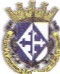 17  DE   A GOSTODELA 020 17Página 6 d< K14 SESIO)I ORDINARIA DF. AYUNTAMIENTO4.-     ORI>I.NAJUA   DE  :\Yl'NTA HDITO  NO.!   f>F.I. 21   lli; Jl.LlO   lli:.L  2011. A(;I.EKilO A LIKTO G KEIV\L 3. Rf.rERf.NTE A f.,A OLICrll'L> OH., C. JOSP. Rc\1!1. MAGA:\Ii\ VILLASDlOR. KEf>:KhÍ\·¡ t: •\L. Al'OYO DE GASTOS MEDICOS OKI(i!NAilOS I'OK lA HOSPITALIZACIO>I DF. SIJ HI.IO <.:KISTL-\:-1 OMAR 1:\GAKA, LOS CUALES ASClloi\LlEN A LA CANTIDAD DF. $10,887.;9 lllii::Z \UL OCJIOCIENTOS OCIIr.Vl'A Y SIETE 59!100 1.N.). Sr: PROPONf.I.A <.:. :-lTID:\ ll DE S5.500.00 (Cr.-.ICO MIL Qlill\:TEKTOS PESOS  00!100  MX.)..,.G",;-i;;.;':;f Ct:ERDO.- P.OR '4 CATORCe VOTOS A FAVOR DC LOS RF.niiJOR;-s I'Kf 'IT:$·/f.. .,"'··'	c<;lUE  CORRESPOI-Ilb	A	IJNA  C:VANIMIDAD.	SE    APRl,f.BA	f.l.   UU .I A \H.N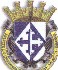 if	i ff:..\<	líRESGKTADO	OK  !.OS REGIDORES  ,;!Ol'ICIPAI.ES  DR.  AN 1 ONIO <i. LI.AIUlO¡.	(!').) !LVAREZ. MnA. IV1. KCI::LA BECERRA VIllA Y DR. TLAV IO Af.FJ A'II>K< i ll>: ANDA( , :wo;,,'i'f!:.· ·- DI:;! ANDA, PIH·.SIIli-:NTn Y VOCALES RESPECTIVAf\:ffil\TJ:: DF. LA CO.\.tiSION hi>ILI(.'IA\>,. '-'"«"-' -- '.Jlf. SALUJ, RF.SPF.(;IO A LAS SlGL>IENTES CO HSIONES:"" ·.:.	.·.Y•/'·'• i.!V h,¿ /'! •·. ·;r· J/	• COM ISIO'I  FOR.\IADA  EN  LA  SCSIO>! ORDII\:ARlA	A vur-.·1 AMI.N ro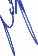 NUM >:KO 12 DE fECIIA 21 OC JULIO DCL 2011, t:N t:L Pt!N ro llfi ACUERDO"UM>:KO XI: DICTA:>U DO A FAVOR BRINDAR APOYO hCOM.lMK'O PORI.A CM<flDAD DE Sl .000.00 (DOCE !Vffi.. PF.SOS 00!100 \1.N.) A loA  C. MYRJ,tt1<;RISHI.{)d   -lf1.CUS  G,fj,J,JRDO. PAR>\   Ct:r!Rffi   PARTF.   flF.  LOS   (;ASIOSM>:llJCOS   OIUGI ADOS    POR   LA   CIRIJGIA   DC   RODrLLA    QUF.   1.>:   fUhI'K.A(."JJC!\0:\.CO:I-IlSION   FORMADA   El\1   LA   SF.SfON   0Rili'IAKIA   lll;;  AYL.:-lTA:I-flEt\TO Kt.: IERO  1 DE FECHA  21  flf. Jl./1.10 )lJ.:I. 2017,   t-. EL l'IJt-<10  Oh ACCERDO NC:\IERO XII: DICTAM!NA);J)() A FAVOR BIUNilAK  APOYO !;!.:ONO!vllCO l'OR LA CA:-ITIDJ\D  OC $5,500.00 !CIN(:O Mil. <)Uil'-lf.NTOS  l'f.SOS 00/\00 M.N.) AL k. GUSTAVO  HEREDIA   EN/1/0UEZ,   PARA   ClJHRIR   PA_R'I  ;  llf.  lA)  <.iAHOS MEDICOS ORIC.r.-.IADOS POR F.L f.F.(iRAflO PKAC'nCMlO A Sll P.SI'OSA  I.A C. JOAQt:ll\:A DAt!TISTA PARIA!\.COM!SI0:\1  FOR:'>IADA   EN   f.A   Sf'.SIO"  O!Wit-AJUA   DE   AYIJl\ JA!CUI;;NTO'IUM>:KO 12 lll:; tK:HA Z l Ll·Jt.:LIO DEG ZOJ), EN EL, PCNTO Dt ACLIEJUXl "U M F.)<O X IV; !liCT,\ IIN<Io. 'illO A FAVOU BRINDAR AI'OYO ECOt\OivUCO I'OR LA  t A)ITIIJAil  llh $1ú,OO(I.OO  (llii:A'ISt:l  MIL  !'liSOS 001100  M.N.) A  I.A  L:l4AR/f.'I.A     HtN.\'J,Vl>f;.Z    CA,.\.teOS,    PARA     CUtUW      PA.RTI-.:    DE    I,..OS     < iAS 1OS\I>:IJICO I)KI<.iJNAllO l'(lR IJA (:IR:UOIA ll>: OJO llf:RECHO QUE LC TUE J'RACTICADA A SU HUA lll:; NO lBRI;; ALJN,\ PJ\J...O H}; "Al'- DEl..CO U ION OKIVL·\llA 1:::-J LA Si:'SION OIUllNAJUA llf.. A\'l.fNTA \ITE'TO KUMCRO 12 DE TECHA 21 DCJL'liO DEL 2017, EN EL .1\SC:-ITO GENERAL :-10. 3: DICTA U ANDO A FAVOR DRr.-.IDAR APOYO ECONOMlCO POR LA CANTIDAD DE $5.500.00 (CINGO MIL QUINIEKTOS PESO 00!1\lO M.N.) Al. L JOSE R-1UL MAG, V.1 VILL.ISE.'IOR. PARA CUBIUR P.\RTE lll:: LOS GASIOS MEDICOS  ORIGI,ADOS   POR  LA  IIOSPITALIZACION   lll::  SU   HIJO  >:1.   C.CRISTI.IIN OMAR MAGAÑ.\ .COK TIJNDAMCNTO El'\ LOS ARTICI!LOS 27, 35 Y 37 FRACCION  IX DE LA Ll::Y  llt:L,00Kif.RN(l Y  I.A AfllviiNISTRACION  PCALlCA Mlll\:ICIPAL Df,L ESTADO DC JALISCO:63 Y M llti L.A L.hY I'AKA !.OS St:RVI!l()Rf'.S Pt:AuCOS TJF.I. F.STADO DE JALISCO Y SUS MUI\ ICII'IO ; .,SI COMO 1.0 fXIWlJI.AilO >:'1 !.OS ARTICIII.OS 40, 44,45 Y 47 DEL N.F:<il .A \1EN.TO Ot-: A 'r"lJN fAMif: TO.XI.· St:Ñ<)KI-:S R .(illlOKf:S hN VIK'f1Jfl  QI:F. HA  SITJO AGOTADO  CL ORDEK  DEL DIA, SP.  llf.CI.AKA  <.:O'ICI.I..IIJA  lA PKF.SF."Tf'.  f'.SlOK,  A  LAS   11:48 OKCE  IIOIV\S  COl' CL> •\RI:'NTA Y OCHO.\U:-JLITLJS   llhllM llt;; HOY, ('11 ANDO A SF.STOK ORDINARIA  DE;\Yl'NT•\ UE'ITO,  CON fUNL>.   NTO  tS 1.0 lliSPIJbSIO POR  !.OS ARTIClJl.OS 29 Y 31 DE LA LEY llE GOBIERNO Y I..A ADMINISTRACIOl'-  I'IJKI.ICA \HII\ICIPAI. DEL1-:STAI )( > llh .IAI.I CO,  AK riC.:I :1.0 21 llf.l. R>:< iLAM >:  T() llE A\Jlll'TAMTCKTO Y POR17 OE  AGOSTO DEL AÑO 2017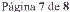 14 SESIONORDINARIA DE A YUNTAMIF.NTOC.J0St GlA   A.1:1'1' Kl	MARTINF.ZREGIDOR \lli"ICII'AL¿y--?4	-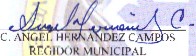 MTRA  11!\lA L6riClA REYNOSO'\ AVARROR  EGIIlORA   Mt::,HCIPALC. H  NJ	AI\0   I'SCOTOJU:G IOOR M\11\tCW.-\L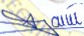 LIC. JF.  íC'AhLiiABmt PADILLA  DF.LAI:.OIOORA ML>J JCJPA[ .-	-z:-47.Ml KO.JAV U::R PADILI.A I.OPV./.	C.i\DR IANA I·I.OH>:S <.I:.RMJ:: OK t(jll)OR Ml>IJCIPAI.	RCC.IDORA \HJr-.ICII'AL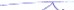 (	.A:'-!T :<10GAU.ARI l. -:z--DR.TI.AVIO A  .-\ OA 01:REGIDOR \OINICIPAI	A.'I>AKJ:üiOOR   lii\ICIPAI.C. JOS!; A TON I	I  Ll:.l\  ARGll[LL[S RE(JII)(JK MLir-.ICIPAL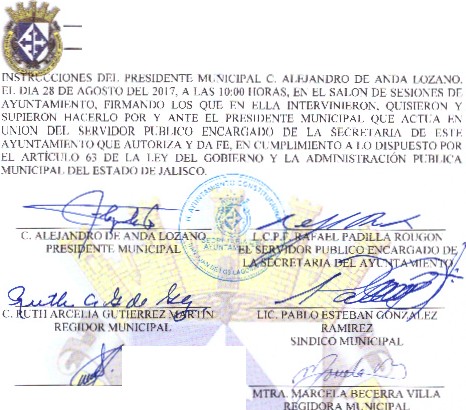 17 DE  AGOSTODEL AÑ02017Pagina 8 de 8